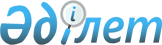 "Жастар жылын өткізу жөніндегі жол картасын бекіту туралы" Қазақстан Республикасы Үкіметінің 2019 жылғы 30 қаңтардағы № 27 қаулысына өзгерістер енгізу туралыҚазақстан Республикасы Үкіметінің 2020 жылғы 22 сәуірдегі № 239 қаулысы.
      Қазақстан Республикасының Үкіметі ҚАУЛЫ ЕТЕДІ:
      1. "Жастар жылын өткізу жөніндегі жол картасын бекіту туралы" Қазақстан Республикасы Үкіметінің 2019 жылғы 30 қаңтардағы № 27 қаулысына мынадай өзгерістер енгізілсін: 
      көрсетілген қаулымен бекітілген Жастар жылын өткізу жөніндегі жол картасында: 
      "1. Тірек іс-шаралар" деген бөлімде:
      реттік нөмірі 3-жол алып тасталсын;
      "2. Жаңа бастамалар" деген бөлімде:
      реттік нөмірі 15-жол мынадай редакцияда жазылсын:
      "
      ";
      "3. Үкіметтік емес ұйымдарды гранттық қолдау" деген бөлімде:
      реттiк нөмiрі 38 және 39-жолдар мынадай редакцияда жазылсын:
      "
      ";
      реттiк нөмiрі 45-жол мынадай редакцияда жазылсын:
      "
      ";
      реттiк нөмiрі 51 және 52-жолдар мынадай редакцияда жазылсын:
      "
      ";
      реттiк нөмiрі 54-жол мынадай редакцияда жазылсын:
      "
      ";
      реттiк нөмiрі 58-жол мынадай редакцияда жазылсын:
      "
      ";
      реттiк нөмiрi 65-жол алып тасталсын.
      2. Осы қаулы қол қойылған күнінен бастап қолданысқа енгізіледі.
					© 2012. Қазақстан Республикасы Әділет министрлігінің «Қазақстан Республикасының Заңнама және құқықтық ақпарат институты» ШЖҚ РМК
				
15
Жастардың стартап қозғалысын дамыту
АҚДМ-ге ақпарат
ЦДИАӨМ,

ҰЭМ, "Атамекен" ҰКП (келісу бойынша)
2019 жылғы желтоқсан
талап етілмейді
-
әзірленген стартап жобалардың саны
38
Жастар арасында суицидтік мінез-құлықтың алдын алуға 
грант
АҚДМ, Нұр-Сұлтан, Алматы, Шымкент қалаларының, облыстардың
2019-2020 жылдар
2019 жылы

17 815

мың теңге,

2020 жылы

18 710 мың теңге
РБ

007 "Мемлекеттік жастар және
жастарды іс-шаралармен қамту
бағытталған іс-шаралар кешенін өткізу 
әкімдіктері
отбасы саясатын іске асыру"
қамту – 500 адам
39
Инновациялық жобалардың фестиваль-көрмесін өткізуді ұйымдастыру
инновациялық жобалардың фестиваль-көрмесін өткізу
АҚДМ
2019-2020 жылдар
2019 жылы 24 563

мың теңге,

2020 жылы

24 182 мың теңге
РБ

007 "Мемлекеттік жастар және отбасы саясатын іске асыру"
қатысушылар саны – кемінде 500 адам
45
Жастардың өзін-өзі басқару органдары жүйесін дамыту
іс-шаралар
АҚДМ
2019-2020 жылдар
2019 жылы 26 939
мың теңге,

2020 жылы 26 896 мың теңге
РБ

007

"Мемлекеттік жастар және отбасы саясатын іске асыру"
оқытылған жастар саны – кемінде
500 адам
51
Жастарды әскери-патриоттық тәрбиелеу бойынша кешенді іс-шаралар өткізу
іс-шаралар өткізу
АҚДМ
2019-2020 жылдар
2019 жылы 5 235

мың теңге,

2020

жылы 5 528 мың теңге
РБ

007 "Мемлекеттік жастар және отбасы саясатын іске асыру"
қатысушылар саны – 100 адам
52
Этномәдени бірлестіктердің белсенді қатысуымен жастар арасында әлеуметтік бірлік мәдениетін дамыту
іс-шаралар өткізу
АҚДМ
2019-2020 жылдар
2019 жылы

11 887

мың теңге,

2020 жылы

11 995 мың теңге
РБ

007

"Мемлекеттік жастар және отбасы саясатын іске асыру"
қатысушылар саны – 200 адам
54
Абайдың 175 жылдығына арналған "Мүшайра" жас ақындардың республикалық конкурсын ұйымдастыру жөніндегі іс-шаралар кешенін өткізу
іс-шаралар өткізу
АҚДМ, "Nur Otan" партиясы (келісу бойынша)
2020  жыл

ішінде
24 696

мың теңге
РБ
007 "Мемлекеттік жастар және отбасы саясатын іске асыру"
қатысушылар саны – 100 адам
58
Ауылдық және қалалық жерлердегі балалар мен жастар үшін адам құқықтары, анти-буллинг бойынша семинарлар сериясын өткізу
білім беру курсы
АҚДМ
2019-2020  жылдар
2019 жылы 15 000

мың теңге,

2020 жылы 14 597 мың теңге
РБ

007 "Мемлекеттік жастар және отбасы саясатын іске асыру"
оқушылардың бойында құқыққа және заңды мінез-құлыққа құрметпен қарауды қалыптастыру, оқушыл ардың өз құқықтарын түсінуі
      Қазақстан Республикасының
Премьер-Министрі

А. Мамин
